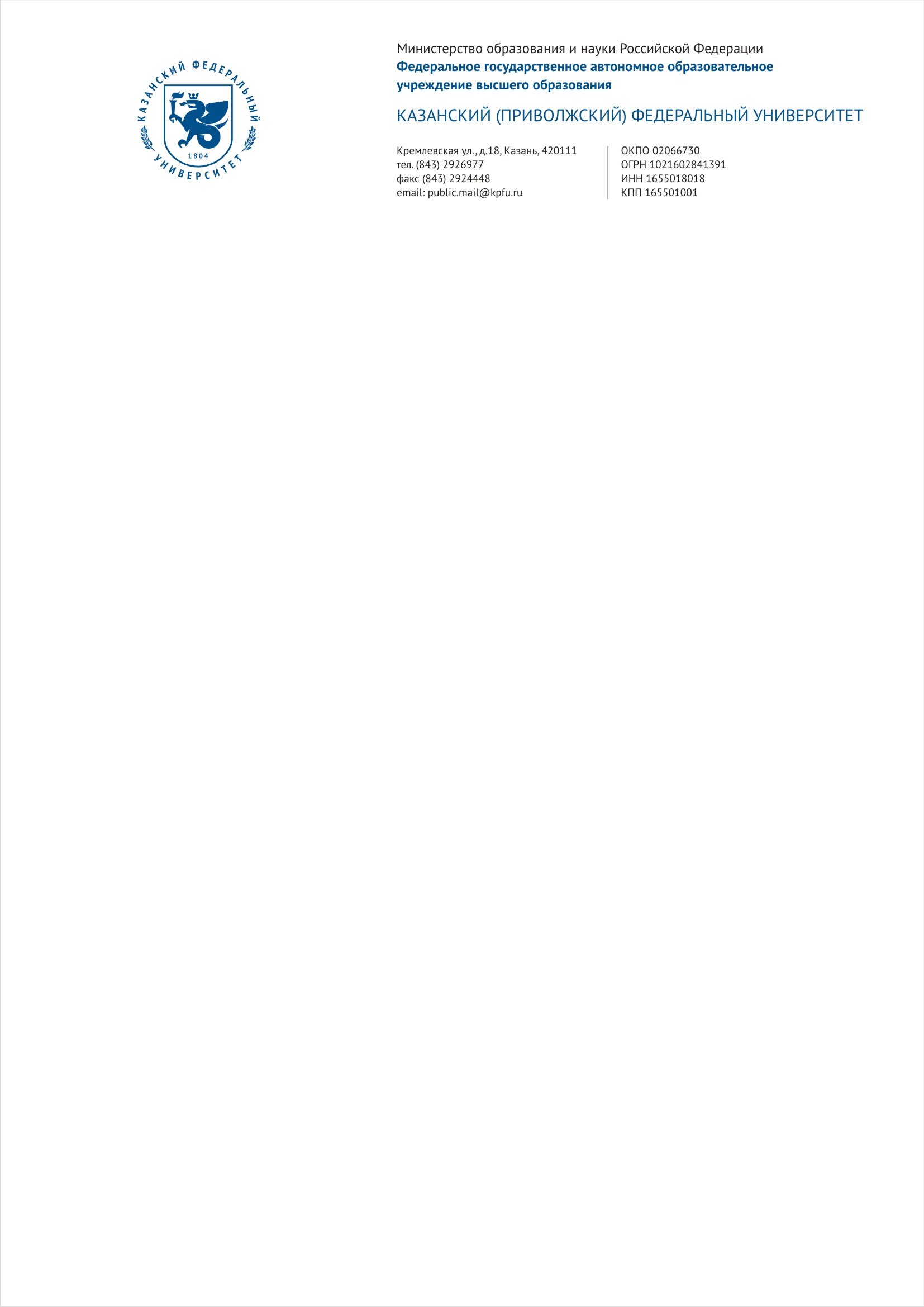 ПРЕСС-РЕЛИЗЛучшие воспоминания студентов биологов КФУ о практикеНезабываемые и радостные моменты лета бывают не только у тех, кто проводит его, нежась на солнце. Студенты Института фундаментальной медицины и биологии КФУ большую часть загарного сезона трудятся на любимой практике. В этом году ребята тоже разъехались по станциям: кто-то - на Белое море, кто-то - на Кавказ или в Яльчик. Были и те, кто остался в лабораториях Казанского университета.Для того, чтобы лучше запомнить эти замечательные дни и показать, что практика для студентов - не только просвещение, но и возможность путешествовать по удивительно живописным местам, медиа-центром ИФМиБ КФУ был объявлен конкурс на лучший фотоснимок, выложенный в Instagram. Мы собрали для вас наиболее красивые и интересные из них:http://kpfu.ru/biology-medicine/vspominaya-leto-ili-luchshie-vospominaniya-245419.html